BAB III METODE PENELITIAN Metode Penelitian 	 Guna mendapatkan data yang tepat dan akurat dalam rangka pengembangan aplikasi sistem bimbingan konseling pada Kantor Urusan Agama (KUA) Tanjung Karang Barat berbasis Mobile adalah sebagai berikut:Objek Penelitian Objek dalam penelitian ini adalah KUA Tanjung Karang Barat, yang berlokasi di jalan Bung Tomo Gedong Air, Tanjung Karang Barat, Bandar LampungMetode Pengumpulan Data Untuk memperoleh data yang diperlukan dalam penyusunan penelitian ini penulis menggunakan metode sebagai berikut: Wawancara atau Interview Pengumpulan data yang dilakukan penulis dalam menunjang kelengkapan data melalui metode wawancara atau interview. Penulis melakukan tanya jawab dengan pihak jajaran Kantor Urusan Agama Kecamatan Tanjung Karang BaratStudi Pustaka Metode Studi Pustaka ialah salah satu pencarian dan pengumpulan data dengan cara membaca buku, laporan-laporan yang berkaitan dengan objek penelitian dan dapat dijadikan sebagai dasar teori serta dapat dijadikan bahan perbandingan. ObservasiSuatu aktivitas pengamatan terhadap sebuah objek secara langsung dan mendetail guna untuk menemukan informasi.Metode Pengembangan Perangkat LunakMetode pengembangan sistem informasi dengan waktu singkat, sehingga dinilai tepat digunakan dalam pembangunan sistem bimbingan konseling pada Kantor Urusan Agama (KUA).Rencana Kebutuhan (Requirement Planning)Setelah melakukan langkah-langkah dalam metode pengumpulan data maka langkah selanjutnya proses pengembangan sistem menggunakan metode RAD dimana salah satu langkah yang harus dilalui adalah rencana kebutuhan.Analisi Sistem Yang Sedang BerjalanBerdasarkan analisis sistem yang sedang berjalan pada KUA, khususnya terkait proses ataupun prosedur konseling adalah seperti pada gambar 3.1, 3.2, 3.3.             Gambar 3.1 Sistem yang Sedang Berjalan untuk Pelayanan Nikah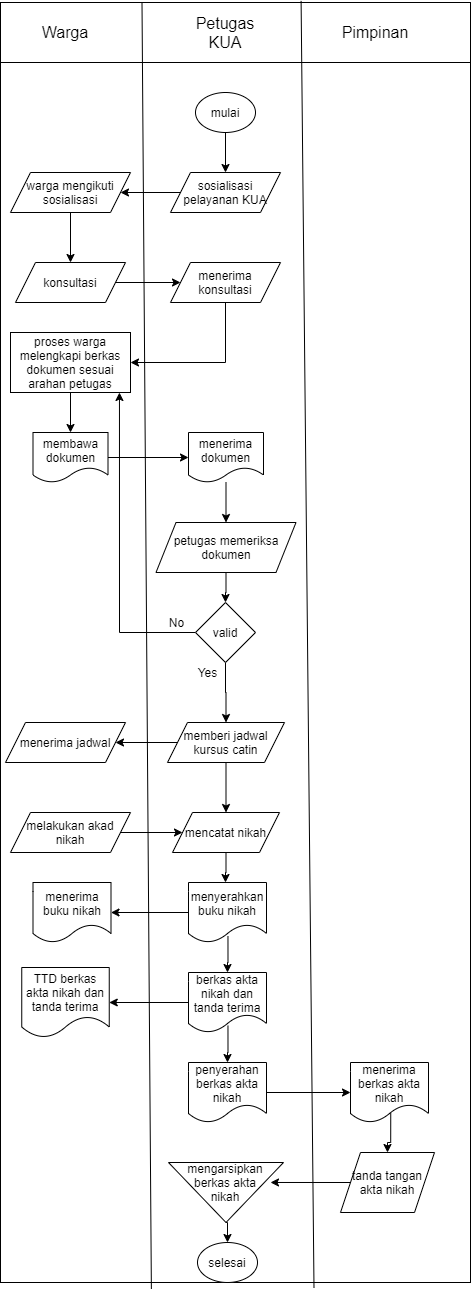 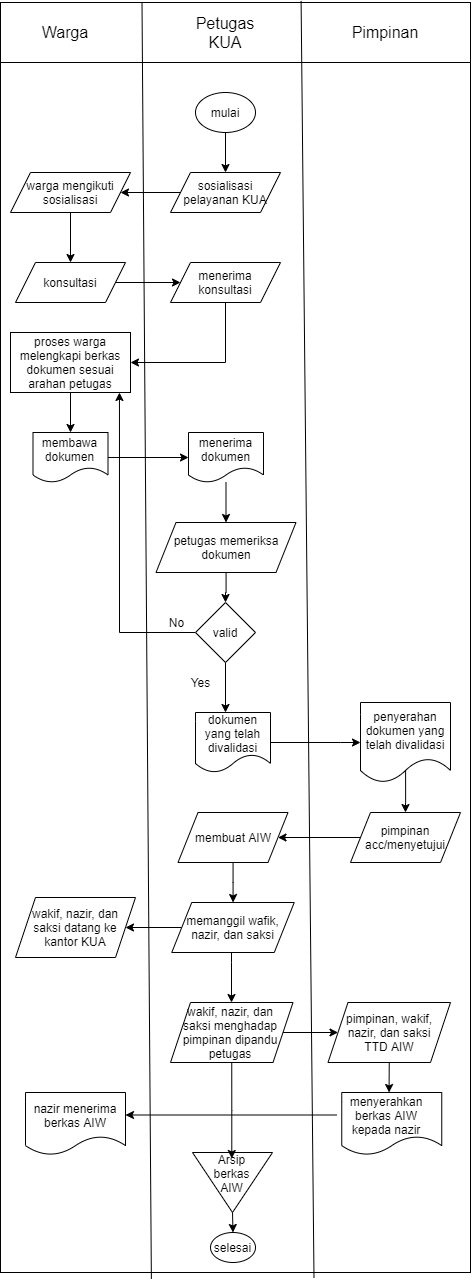 Gambar 3.2 Sistem yang Sedang Berjalan untuk Pelayanan Wakaf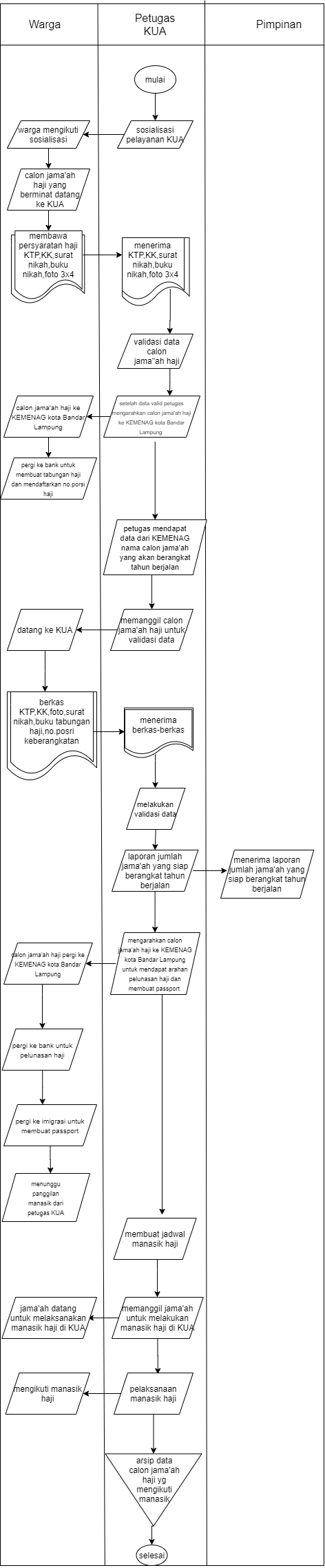 Gambar 3.3 Sistem yang Sedang Berjalan untuk Pelayanan HajiMasalah Sistem Yang Sedang BerjalanBerdasarkan hasil analisis pada sistem yang sedang berjalan ditemukan beberapa permasalahan, diantaranya: WaktuEra industri 4.0 menerapkan automisasi yang dilakukan oleh mesin untuk membantu pekerjaan agar lebih efesiensi waktu, tenaga kerja, dan biaya.Jarak TempuhMasyarakat yang sekedar mencari informasi terkait nikah, wakaf, dan haji merasa berat untuk datang ke kantor KUA karena jarak tempuh.Social Distancing (Pembatasan Sosial)Pembatasan fisik, atau secara informal jaga jarak untuk mencegah penyebaran virus Corona atau Covid-19.Usulan Perancangan Sistem BaruMelihat permasalahan-permasalahan yang ada sesuai dengan hasil analisa pada sistem yang sedang berjalan maka dapat diusulkan sistem yang baru.Use Case Perancangan sistem baru pada Kantor Urusan Agama (KUA) Tanjung Karang Barat berbasis mobile memiliki 2 aktor, yaitu admin dan user. Adapun usulan perancangan sistem baru seperti use case berikut: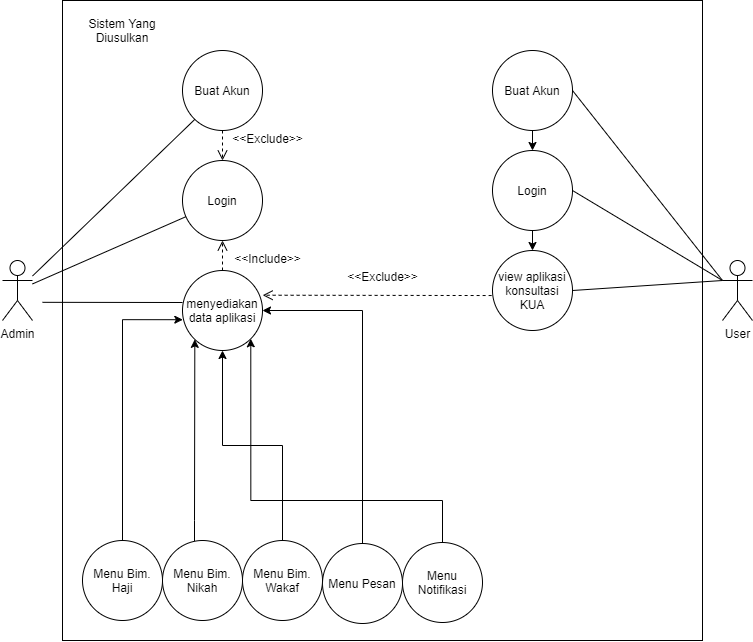 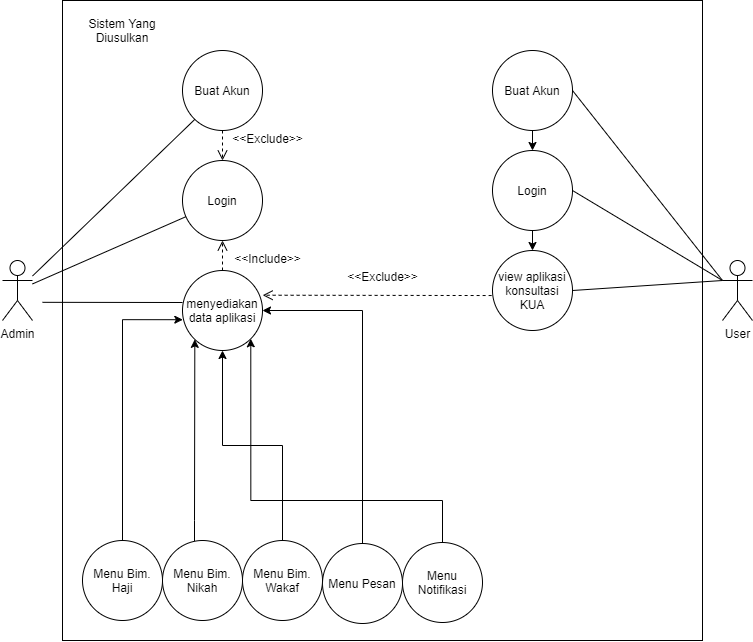 					Gambar 3.4 Use case Perancangan Sistem Baru Keterangan:Petugas KUA membuat akun sebagai admin di sistem untuk mendapatkan akses login. Ketika petugas KUA berhasil mendaftar, maka petugas harus login untuk dapat mengakses sistem.Petugas mengelola data aplikasi dengan memasukkan data bimbingan nikah, wakaf, dan haji di dalam aplikasiSetelah admin melakukan pengolahan data, maka user dapat melihat informasi dan bimbingan konselingAnalisis Kebutuhan SistemDalam pembuatan aplikasi bimbingan konseling KUA pada wilayah Tanjung Karang Barat berbasis android terdapat beberapa perangkat lunak dan perangkat keras yang digunakan untuk mendukung proses aplikasi, yaitu sebagai berikut:Perangkat Lunak (Software)Perangkat lunak yang dibutuhkan aplikasi bimbingan konseling Kantor Urusan Agama pada wilayah tanjung karang barat berbasis android adalah sebagai berikut:Sistem Operasi	: Windows 10 dan android 7.0Tools		: M.Edge, Visual Studio Code, Open source networkPerangkat Keras (Hardware)Perangkat keras yang digunakan dalam pembuatan aplikasi bimbingan konseling pada Kantor Urusan Agama (KUA) wilayah tanjung karang barat berbasis android sebagai berikut:CPU		: Intel Core i5-9400FVGA		: Nvidia GTX 1660Ti 6GB GDDR6RAM		: 8GB DDR4 2666MHzStorage	: HDD 1TB 7200RPMPSU		: Cooler Master MWE 450Proses Desain SistemTahapan ini berupa penggambaran, perencanaan, dan pembuatan dengan menyatukan beberapa elemen terpisah ke dalam satu kesatuan yang utuh untuk memperjelas bentuk sistem bimbingan konseling pada Kantor Urusan Agama (KUA) Tanjung Karang Barat. Perancangan Activity DiagramActivity diagram menggabarkan aliran kerja atau aktivitas sistem yang dibangun. Perancangan activity diagram sistem bimbingan konseling pada Kantor Urusan Agama (KUA) Tanjung Karang Barat Berbasis Mobile yang diusulkan adalah sebagai berikut:Activity Diagram Buat AkunActivity diagram buat akun menggambarkan suatu aktivitas Admin untuk membuat akun dengan tujuan untuk dapat login ke sistem Admin. Perancangan activity diagram buat akun Admin adalah seperti pada Gambar 3.5.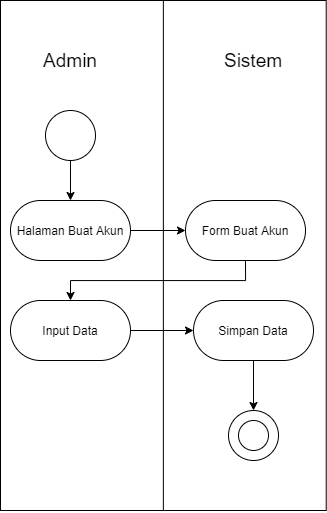 Gambar 3.5 Perancangan Activity Diagram Buat AkunActivity Diagram LoginActivity diagram login menggambarkan suatu aktivitas Admin untuk dapatmengakses sistem Admin dengan cara login terlebih dahulu. Perancangan activity diagram login Admin adalah seperti pada Gambar 3.6.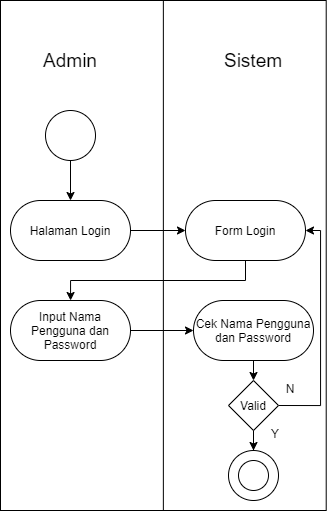 Gambar 3.6 Perancangan Activity Diagram Login AdminActivity Diagram Dashboard AdministratorActivity diagram dashboard admin menggambarkan suatu aktivitas Admin guna memonitoring, konfigurasi, dan lain-lain adalah seperti pada Gambar 3.7.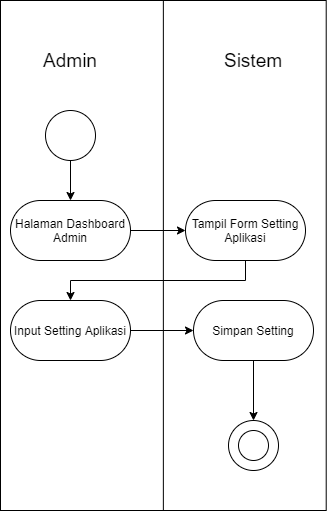           Gambar 3.7 Perancangan Activity Diagram Dashboard AdministratorActivity Diagram Halaman Daftar PenggunaActivity diagram halaman daftar pengguna menggambarkan suatu aktivitas halaman untuk menampilkan daftar pengguna dan setting daftar pengguna seperti pada gambar 3.8.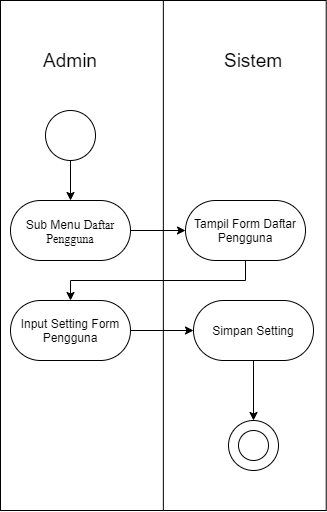 Gambar 3.8 Perancangan Activity Diagram Halaman Daftar PenggunaActivity Diagram Tambah PenggunaMenggambarkan suatu aktivitas untuk menambahkan pengguna baru sebagai alternatif jika pengguna tidak bisa daftar sendiri dikarenakan beberapa hal maka admin akan membantu dengan halaman tambah pengguna seperti pada gambar 3.9.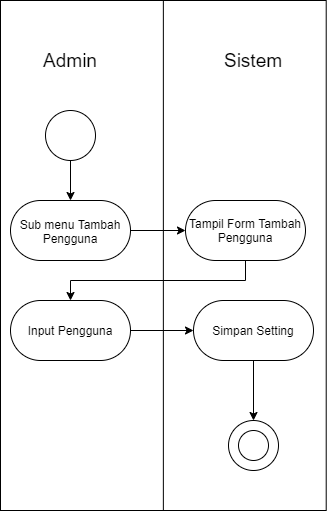 Gambar 3.9 Perncangan Activity Diagram Tambah PenggunaActivity Diagram Menu Builder SettingActivity diagram menu builder setting menggambarkan suatu aktivitas menambahkan menu-menu baru dalam aplikasi yang nantinya menu itu akan berisikan konten-konten atau halaman baru seperti pada gambar 3.10.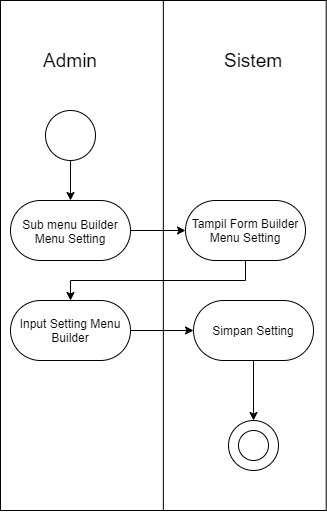           Gambar 3.10 Pernacangan Activity Diagram Menu Builder SettingActivity Diagram Halaman Home Akun AdminActivity ini berupa akun yang hanya bisa di akses oleh admin dengan fungsi untuk menjawab pertanyaan pengguna seperti pada gambar 3.11.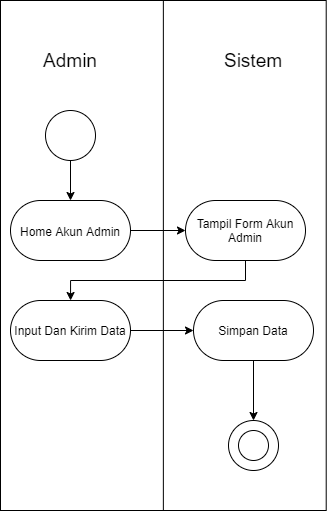           Gambar 3.11 Perancangan Activity Diagram Halaman Home Akun AdminActivity Diagram Buat Akun UserMenggambarkan user membuat akun di dalam sistem ini terlebih dahulu dengan tujuan untuk mendapat akses login sebagai user dan akan mendapatkan akun user. Implementasi halaman buat akun user yang telah dirancang sebelumnya adalah seperti pada gambar 3.12.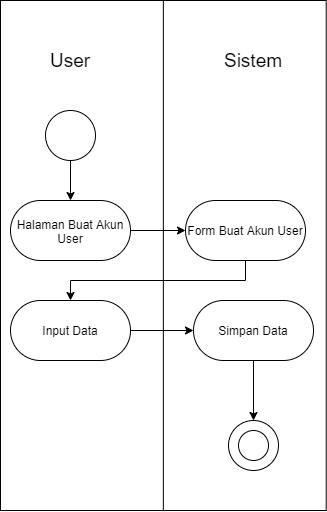         Gambar 3.12 Perancangan Activity Diagram Buat Akun UserActivity Diagram Login UserMenggambarkan setelah User berhasil membuat akun, maka user Login dengan memasukkan nama pengguna dan kata sandi yang telah dibuat sebelumnya seperti pada gambar 3.13.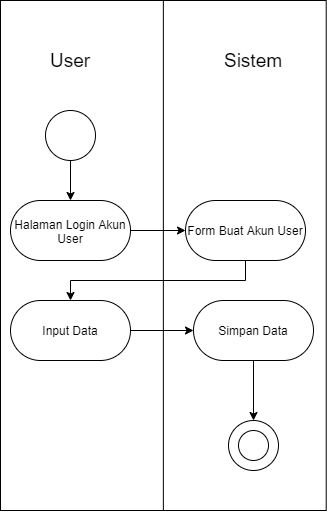           Gambar 3.13 Perancangan Activity Diagram Login UserActivity Diagram Halaman Home UserMenaggambarkan activity Halaman home yang akan terbuka ketika user berhasil login dan akan diarahkan ke halaman home seperti pada gambar 3.14.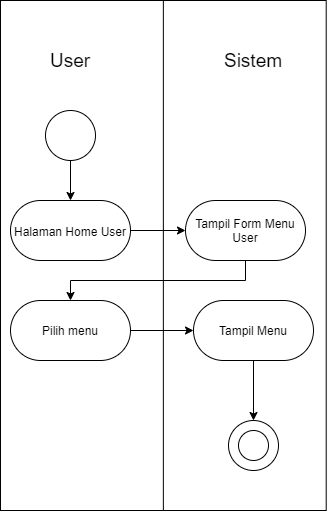 Gambar 3.14 Perancangan Activity Diagram Halaman Home UserActivity Diagram Menu NotifikasiMenggambarkan menu notifikasi yang berfungsi jika ada notifikasi maka akan masuk ke halaman menu notifikasi seperti pada gambar 3.15.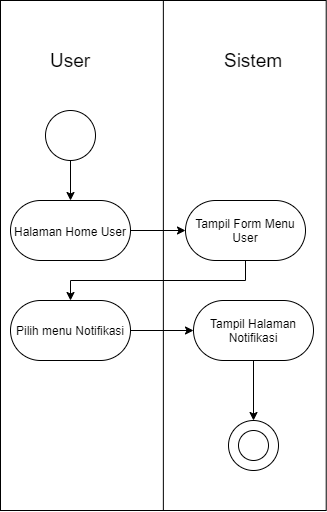                   Gambar 3.15 Perancangan Activity Diagram Menu NotifikasiActivity Diagram Menu PesanMengambbarkan Halaman menu pesan yang menampilkan kotak masuk pesan maka akan diarahkan ke halaman menu pesan seperti pada gambar 3.16.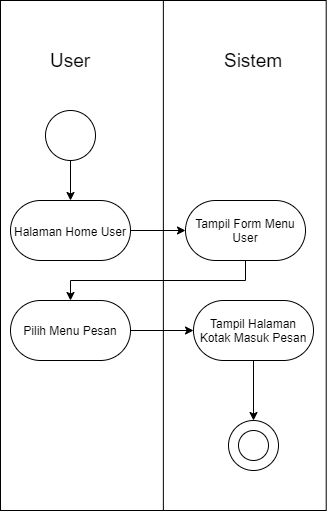 Gambar 3.16 Perancangan Activity Diagram Menu Pesan Activity Diagram Menu Bimbingan NikahMenggambarkan halaman artikel seputar pernikahan yang berguna untuk pengguna menambah ilmu seperti pada gambar 3.17.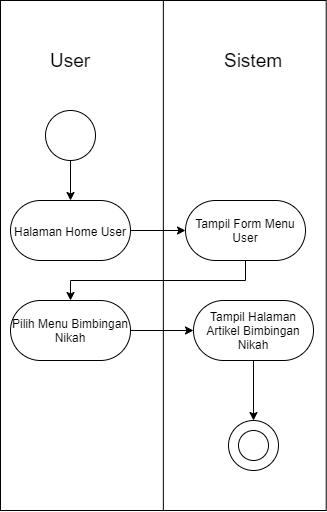             Gambar 3.17 Perancangan Activity Diagram Menu Bimbingan NikahActivity Diagram Menu Bimbingan WakafMenggambarkan Halaman menu bimbingan wakaf untuk memuat artikel tentang wakaf yang berguna bagi user untuk menambah pengetahuan seperti pada gambar 3.18.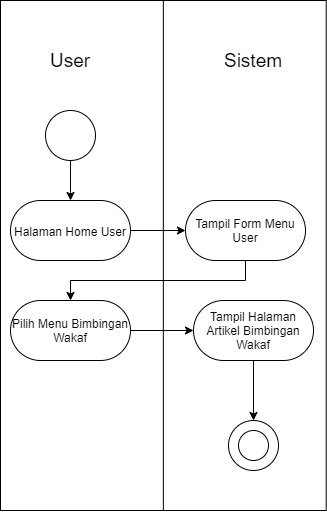           Gambar 3.18 Perancangan Activity Diagram Menu Bimbingan WakafActivity Diagram Menu Bimbingan HajiMenggambarkan menu bimbingan haji, memuat artikel-artikel tentang haji yang dapat menambah ilmu pengguna seperti pada gambar 3.19.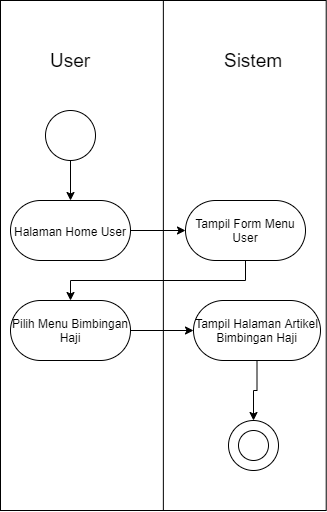              Gambar 3.19 Perancangan Activity Diagram Menu Bimbingan Haji Perancangan Interface Admin	Perancangan interface input/output hak akses admin pada sistem diusulkan		adalah sebagai berikut :Halaman Buat Akun AdminPerancangan halaman buat akun admin pada sistem yang diusulkan adalahseperti pada gambar 3.20.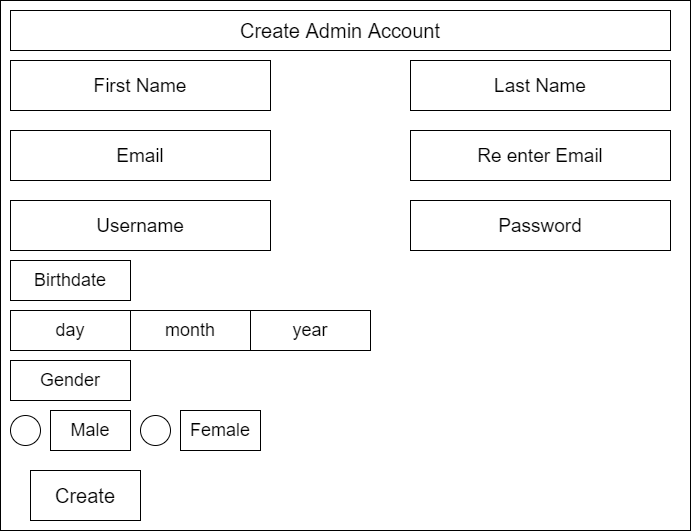 Gambar 3.20 Perancangan Halaman Buat Akun AdminHalaman Login AdministratorPerancangan halaman login admin pada sistem yang diusulkan adalah seperti pada gambar 3.21.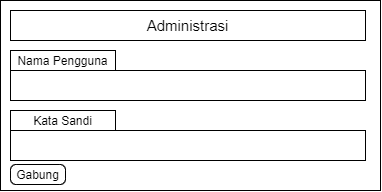        Gambar 3.21 Perancangan Halaman Login AdminHalaman Dashboard AdministratorPerancangan halaman dashboard administrator pada sistem yang disulukan adalah seperti pada gambar 3.22.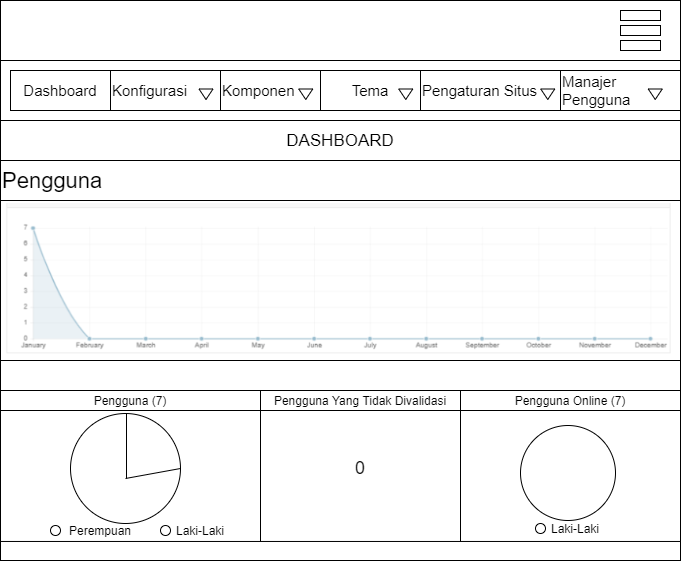 	Gambar 3.22 Perancangan Halaman Dashboard AdminHalaman Daftar PenggunaPerancangan halaman daftar pengguna pada sistem yang diusulkan adalah seperti pada gambar 3.23.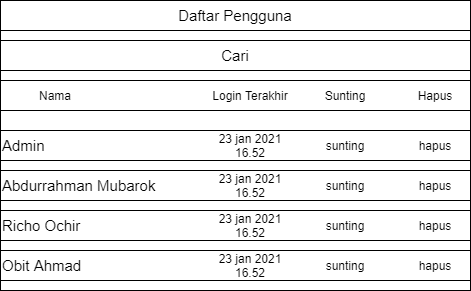 	Gambar 3.23 Perancangan Halaman Daftar PenggunaHalaman Tambah PenggunaPerancangan halaman tambah pengguna yang dilakukan admin sebagai alternatif jika pengguna tidak bisa daftar sendiri dikarenakan beberapa hal maka admin akan membantu dengan halaman tambah pengguna seperti pada gambar 3.24.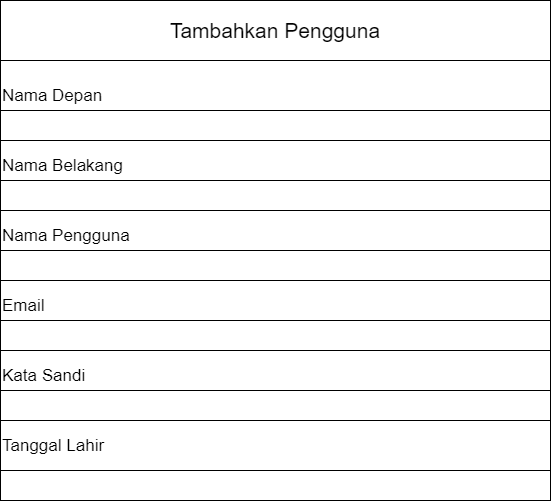 	Gambar 3.24 Perancangan Halaman Tambah PenggunaHalaman Menu Builder SettingPerancangan halaman menu builder setting pada sistem yang diusulkan adalah seperti pada gambar 3.25.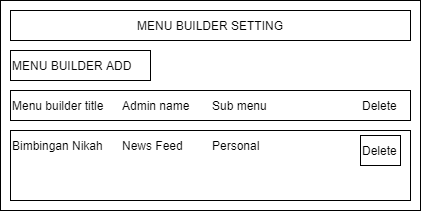       Gambar 3.25 Perancangan Halaman Menu Builder SettingHalaman Home Akun AdminHalaman home akun admin pada sistem yang disulukan adalah seperti pada gambar 3.26.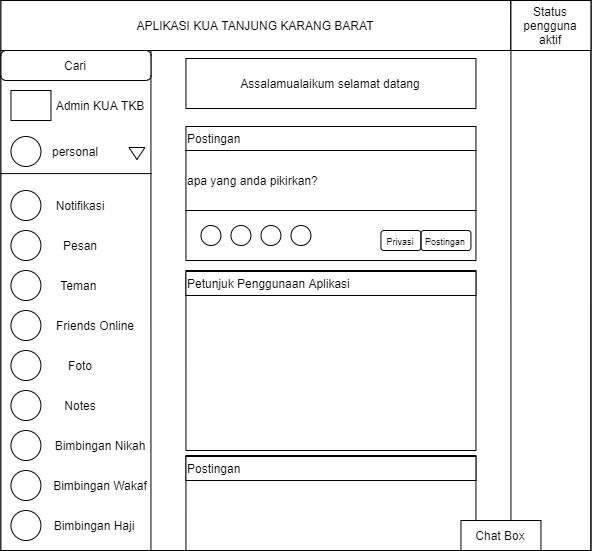 	Gambar 3.26 Perancangan Halaman Home Akun AdminHalaman PesanHalaman pesan pada sistem yang diusulkan adalah seperti pada gambar 3.27.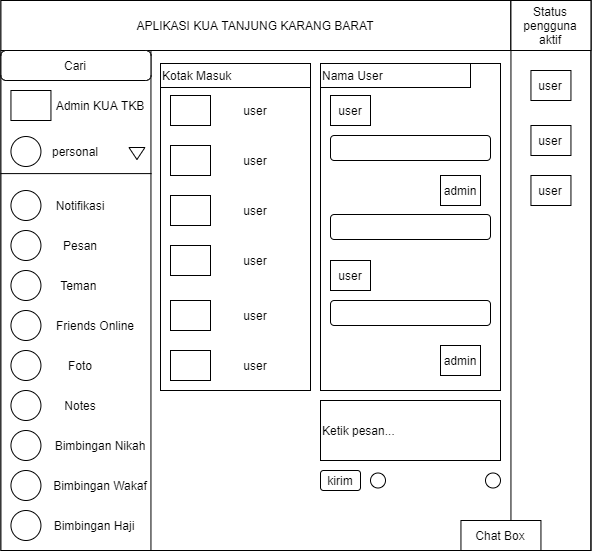 	Gambar 3.27 Perancangan Halaman PesanHalaman Bimbingan NikahHalaman bimbingan nikah pada sistem yang diusulkan adalah seperti pada gambar 3.28.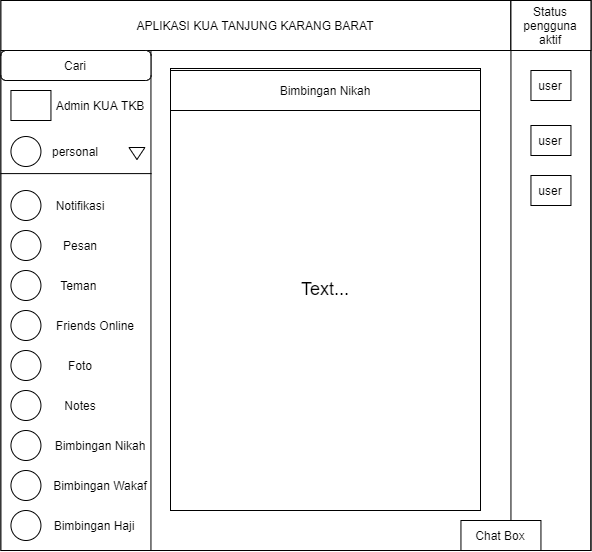 	Gambar 3.28 Perancangan Halaman Bimbingan NikahHalaman Bimbingan WakafHalaman bimbingan wakaf pada sistem yang diusulkan adalah seperti pada gambar 3.29.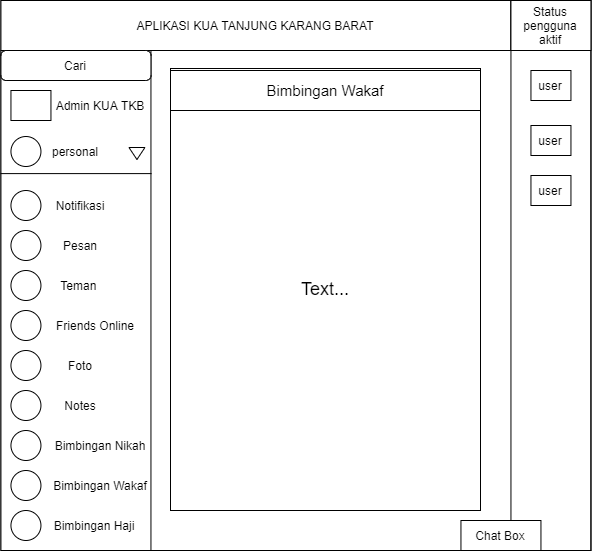        Gambar 3.29 Perancangan Halaman Bimbingan WakafHalaman Bimbingan HajiHalaman bimbingan haji pada sistem yang diusulkan adalah seerti pada gambar 3.30.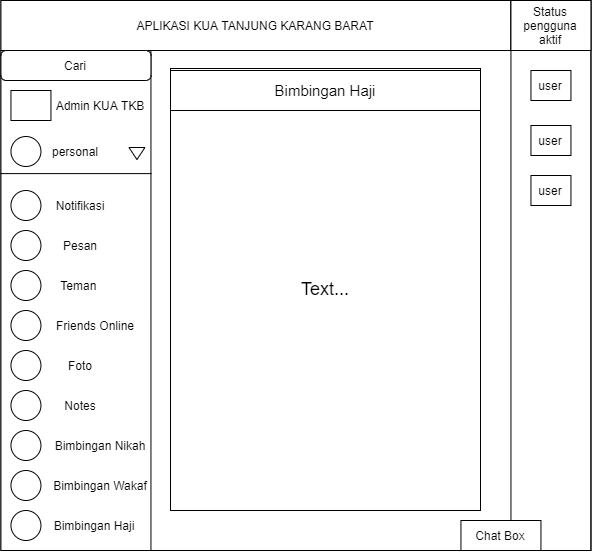       Gambar 3.30 Perancangan Halaman Bimbingan HajiHalaman NotifikasiHalaman notifikasi pada sistem yang diusulkan adalah seperti pada gambar 3.31.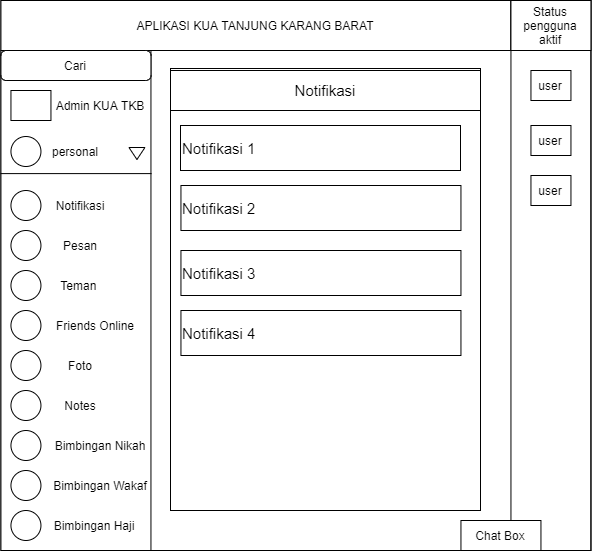 	Gambar 3.31 Perancangan Halaman NotifikasiPerancangan Interface UserPerancangan interface input/output hak akses user pada sistem diusulkan adalah sebagai berikut:Halaman Buat Akun UserHalaman buat akun user pada sistem yang diusulkan adalah seperti pada gambar 3.32.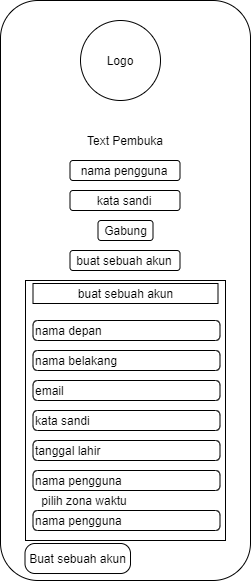 Gambar 3.32 Perancangan Halaman Buat Akun UserHalaman Home UserHalaman home user pada sistem yang diusulkan adalah seperti pada gambar 3.33.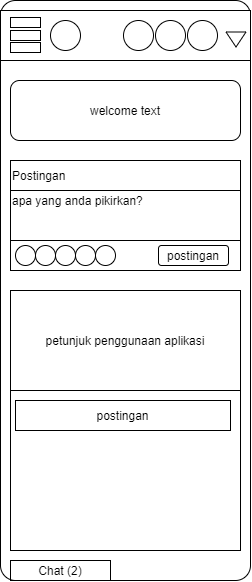 Gambar 3.33 Perancangan Halaman Home User Menu AplikasiMenu aplikasi pada sistem yang diusulkan adalah seperti pada gambar 3.34.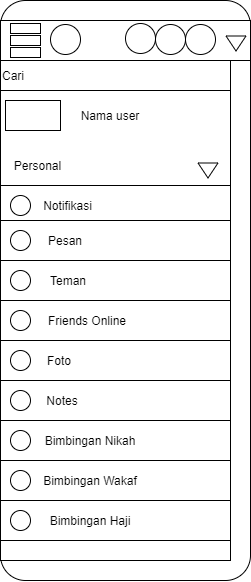 Gambar 3.34 Perancangan Menu AplikasiHalaman Menu NotifikasiHalaman menu notifikasi pada sistem yang diusulkan adalah seperti pada gambar 3.35.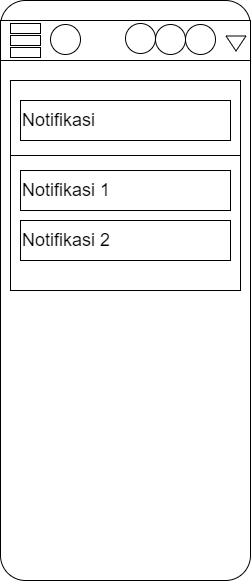           Gambar 3.35 Perancangan Halaman Menu NotifikasiHalaman Menu Pesan/chatHalaman menu pesan pada sistem yang diusulkan adalah seperti pada gambar 3.36.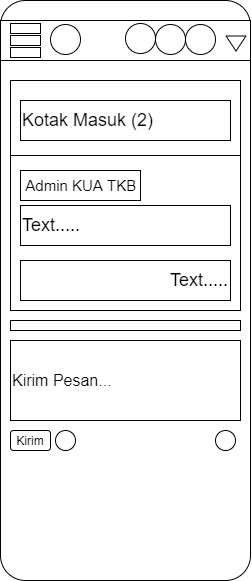 Gambar 3.36 Perancangan Halaman Menu PesanHalaman Menu NoteHalaman menu note pada sistem yang diusulkan adalah seperti pada gambar 3.37.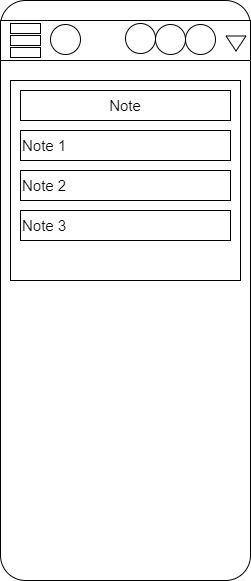 Gambar 3.37 Perancangan Halaman Menu NoteHalaman Menu Bimbingan NikahHalaman menu bimbingan nikah pada sistem yang diusulkan adalah seperti pada gambar 3.38.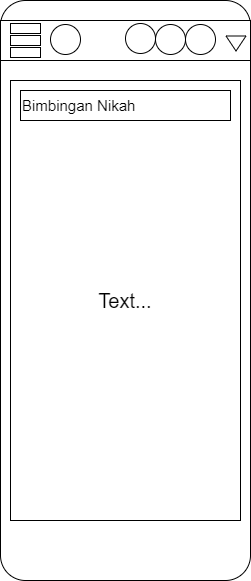 Gambar 3.38 Perancangan Halaman Menu Bimbingan NikahHalaman Menu Bimbingan WakafHalaman menu bimbingan wakaf pada sistem yang diusulkan adalah seperti pada gambar 3.39.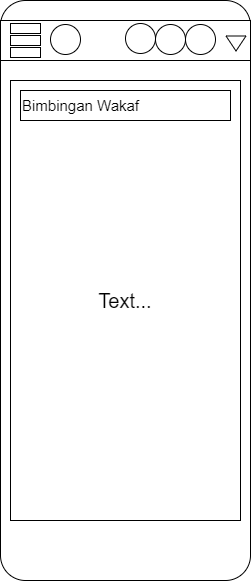 Gambar 3.39 Perancangan Halaman Menu Bimbingan WakafHalaman Menu Bimbingan HajiHalaman menu bimbingan haji pada sistem yang diusulkan adalah seperti pada gambar 3.40.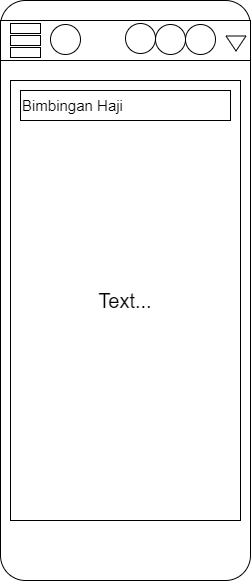 Gambar 3.40 Perancangan Halaman Menu Bimbingan HajiPengujianPengujian aplikasi dilakukan dengan menggunakan blackbox testing. Pengujian dilakukan untuk mengevaluasi hasil sistem yang dibuat. Pengujian dilakukan menggunakan tiga perangkat berbeda dengan versi yang berbeda.Berikut merupakan informasi perangkat mobile yang digunakan untuk melakukan pengujian aplikasi :Device 1SOC	: Snapdragon 625 @Octa Core 2.0GHz Cortex-A53RAM	: 4GBOS		: Android 7.0Display	: 5.5 inchesDevice 2SOC	: Mediatek Helio P70 @Octa Core (4x2.1GHz Cortex-A73 & 4x2.0GHz Cortex-A53)RAM	: 4GBOS		: Android 11Display	: 6.53 inchesDevice 3SOC	: Snapdragon 410 @Quad Core 1.2GHz Cortex-A53RAM	: 2GBOS		: Android 5.0Display	: 5.0 inchesAdapun komponen blackbox testing yang digunakan dalam pengujian ini adalah functional testing dan non functional testing.Functional testing merupakan proses pengujian terhadap fungsi atau fitur-fitur di aplikasi. Pengujian ini bertujuan untuk mengecek apakah user dapat melakukan login dengan lancar menggunakan password, email dan username.Functional testing berfokus pada pengujian aspek-aspek paling penting dari aplikasi dan integrasi antara komponen-komponen utamanya.Non functional testing merupakan langkah-langkah pengujian pada aplikasi yang telah dirancang dapat dioperasikan dengan baik pada perangkat dan ukuran layar serta sistem operasi yang berbeda-beda.